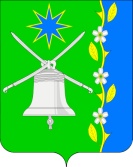 СОВЕТ НОВОБЕЙСУГСКОГО СЕЛЬСКОГО ПОСЕЛЕНИЯВЫСЕЛКОВСКОГО РАЙОНА35 сессия 4 созываРЕШЕНИЕот 22.12.2022.							                  №8-158станица  НовобейсугскаяОб утверждении  Порядка   размещения сведений о доходах,расходах, об имуществе и  обязательствах имущественногохарактера лиц, замещающих муниципальные должности и членов их  семей  на официальном  сайте  Новобейсугского сельского поселения  Выселковского района в информационно-телекоммуникационной  сети «Интернет» и предоставления этих  сведений общероссийским средствам  массовой  информации  для опубликованияВ соответствии с Федеральным законом от 25 декабря 2008 года № 273-ФЗ «О противодействии коррупции», Федеральным законом от 3 декабря 2012 года № 230-Ф3 «О контроле за соответствием расходов лиц, замещающих государственные должности, и иных лиц их доходам», Указами Президента Российской Федерации от 8 июля 2013 года № 613 «Вопросы противодействия коррупции», от 10 декабря 2020 № 778 «О мерах по реализации отдельных положений Федерального закона «О цифровых финансовых активах, цифровой валюте и о внесении изменений в отдельные законодательные акты Российской Федерации»», постановлением Законодательного  Собрания  Краснодарского  края от   20  ноября 2013  года № 753-П «Об утверждении порядка размещения сведений о доходах, расходах, об имуществе и обязательствах имущественного характера отдельных категорий лиц и членов их семей на официальных сайтах государственных органов Краснодарского края и предоставления этих сведений общероссийским средствам массовой информации для опубликования», руководствуясь Уставом Новобейсугского сельского поселения Выселковского района, Совет Новобейсугского сельского поселения Выселковского района р е ш и л:1. Утвердить  Порядок   размещения сведений о доходах, расходах, об имуществе и  обязательствах имущественного характера лиц, замещающих муниципальные должности и членов их  семей  на официальном  сайте  Новобейсугского сельского поселения  Выселковского  района в информационно-телекоммуникационной  сети «Интернет» и предоставления этих  сведений общероссийским средствам  массовой  информации  для опубликования (прилагается).2. Признать утратившим силу: решение Совета Новобейсугского сельского поселения Выселковского района от 11 апреля 2016 года № 7-114 «Об утверждении  Порядка   размещения представления сведений о доходах, расходах, об имуществе и  обязательствах имущественного характера лиц, замещающих муниципальные должности и членов их  семей  на официальных  сайтах   органов местного самоуправления в информационно-телекоммуникационной  сети «Интернет» и предоставления этих  сведений общероссийским средствам  массовой  информации  для опубликования»;решение Совета Новобейсугского сельского поселения Выселковского района от 27 июня 2016 года № 4-123 «О внесении изменений в решение Совета Новобейсугского сельского поселения Выселковского района от 11 апреля 2016 года № 7-114 «Об утверждении  Порядка   размещения представления сведений о доходах, расходах, об имуществе и  обязательствах имущественного характера лиц, замещающих муниципальные должности и членов их  семей  на официальных  сайтах   органов местного самоуправления в информационно-телекоммуникационной  сети «Интернет» и предоставления этих  сведений общероссийским средствам  массовой  информации  для опубликования».3. Настоящее решение  обнародовать и  разместить  в информационно–телекоммуникационной сети «Интернет» на официальном сайте  Новобейсугского сельского поселения Выселковского района.4. Решение вступает в силу после его официального обнародования.Глава Новобейсугскогосельского поселения   Выселковского района                                                                     В.В.Василенко                                                                            Приложение                                                                          УТВЕРЖДЕН                                                                                         решением 35 сессии 4 созыва                                                                      Совета Новобейсугского                                                                            сельского поселения                                                                                                    Выселковского района                                                                               от  22.12.2022 года, №8-158ПОРЯДОК   размещения сведений о доходах, расходах, об имуществе и  обязательствах имущественного характера лиц, замещающих муниципальные должности и членов их  семей  на официальном  сайте  Новобейсугского сельского поселения  Выселковского района в информационно-телекоммуникационной  сети «Интернет» и предоставления этих  сведений общероссийским средствам  массовой  информации  для опубликования1. Настоящий Порядок разработан в соответствии с Федеральным законом от 25 декабря 2008 года № 273-Ф3 «О противодействии коррупции», Федеральным законом от 3 декабря 2012 года № 230-ФЗ «О контроле за соответствием расходов лиц, замещающих государственные должности, и иных лиц их доходам», Указами Президента Российской Федерации от 8 июля 2013 года № 613 «Вопросы противодействия коррупции», от 10 декабря 2020 № 778 «О мерах по реализации отдельных положений Федерального закона «О цифровых финансовых активах, цифровой валюте и о внесении изменений в отдельные законодательные акты Российской Федерации»», постановлением Законодательного Собрания Краснодарского края от 20 ноября 2013 года № 753-П «Об утверждении порядка размещения сведений о доходах, расходах, об имуществе и обязательствах имущественного характера отдельных категорий лиц и членов их семей на официальных сайтах государственных органов Краснодарского края и предоставления этих сведений общероссийским средствам массовой информации для опубликования».2. Уполномоченное лицо, ответственное за ведение кадровой работы в  администрации Новобейсугского сельского поселения Выселковского района, обязано размещать сведения о доходах, расходах, об имуществе и обязательствах имущественного характера лиц, замещающих муниципальные должности, их супругов и несовершеннолетних детей (далее - сведения о доходах, расходах, об имуществе и обязательствах имущественного характера) на официальном сайте администрации Новобейсугского сельского поселения Выселковского района в информационно-телекоммуникационной сети «Интернет» (далее - официальные сайты), а также предоставлять эти сведения общероссийским средствам массовой информации для опубликования в связи с их запросами.3. На официальных сайтах размещаются и общероссийским средствам массовой информации предоставляются для опубликования следующие сведения о доходах, расходах, об имуществе и обязательствах имущественного характера:1)	перечень объектов недвижимого имущества, принадлежащих лицу,                        замещающему муниципальную должность, его супруге (супругу) и несовершеннолетним детям на праве собственности или находящихся в их пользовании, с указанием вида, площади и страны расположения каждого из таких объектов;2) перечень транспортных средств с указанием вида и марки, принадлежащих на праве собственности лицу, замещающему муниципальную должность, его супруге (супругу) и несовершеннолетним детям;3) декларированный годовой доход лица, замещающего муниципальную должность, его супруги (супруга) и несовершеннолетних детей;4) сведения об источниках получения средств, за счет которых совершены сделки (совершена сделка) по приобретению земельного участка, другого объекта недвижимого имущества, транспортного средства, ценных бумаг (долей участия, паев в уставных (складочных) капиталах организаций), цифровых финансовых активов, цифровой валюты, если общая сумма таких сделок (сумма такой сделки) превышает общий доход лица, замещающего муниципальную должность  и его супруги (супруга) за три последних года, предшествующих отчетному периоду.4.	В размещаемых на официальных сайтах и предоставляемых общероссийским средствам массовой информации для опубликования сведениях о доходах, расходах, об имуществе и обязательствах имущественного характера запрещается указывать:1) иные сведения (кроме указанных в пункте 3 настоящего Порядка) о доходах, расходах лица, замещающего муниципальную должность, его супруги (супруга) и несовершеннолетних детей, об имуществе, принадлежащем на праве собственности названным лицам, и об их обязательствах имущественного характера;2) персональные данные супруги (супруга), детей и иных членов семьи лица, замещающего муниципальную должность;3) данные, позволяющие определить место жительства, почтовый адрес, телефон и иные индивидуальные средства коммуникации лица, замещающего муниципальную должность, его супруги (супруга), детей и иных членов семьи;4) данные, позволяющие определить местонахождение объектов недвижимого имущества, принадлежащих лицу, замещающему муниципальную должность, его супруге (супругу), детям и иным членам семьи, на праве собственности или находящихся в их пользовании;5) информацию, отнесенную к государственной тайне или являющуюся конфиденциальной.5. Сведения о доходах, расходах, об имуществе и обязательствах имущественного характера, указанные в пункте 3 настоящего Порядка, находятся в информационно-телекоммуникационной сети «Интернет» и ежегодно обновляются в течение 14 рабочих дней со дня истечения срока, установленного для их подачи.6. Размещение на официальных сайтах сведений о доходах, расходах, об имуществе и обязательствах имущественного характера, указанных в пункте 3 настоящего Порядка, осуществляется уполномоченным лицом администрации Новобейсугского сельского поселения Выселковского района.7. Уполномоченное лицо администрации Новобейсугского сельского поселения Выселковского района:1) в течение трех рабочих дней со дня поступления запроса от общероссийского средства массовой информации сообщают о нем лицу, замещающему муниципальную должность, в отношении которого поступил запрос;2) в течение семи рабочих дней со дня поступления запроса от общероссийского средства массовой информации обеспечивают предоставление сведений, указанных в пункте 3 настоящего Порядка, в том случае, если запрашиваемые сведения отсутствуют на официальных сайтах.8. Уполномоченное лицо, обеспечивающие размещение сведений о доходах, расходах, об имуществе и обязательствах имущественного характера на официальных сайтах и их предоставление общероссийским средствам массовой информации для опубликования, несут в соответствии с законодательством Российской Федерации ответственность за несоблюдение настоящего Порядка, а также за разглашение сведений, отнесенных к государственной тайне или являющихся конфиденциальными.Глава Новобейсугскогосельского поселения   Выселковского района                                                                     В.В.Василенко